Tuesday 09.02.21Activity 1									Activity 2You should see 2/8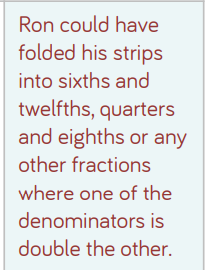 2/8 are equivalent to ¼ Other equivalent fractions would be:4/8 = 2/4 = 1/2  ¾ = 6/8Activity 3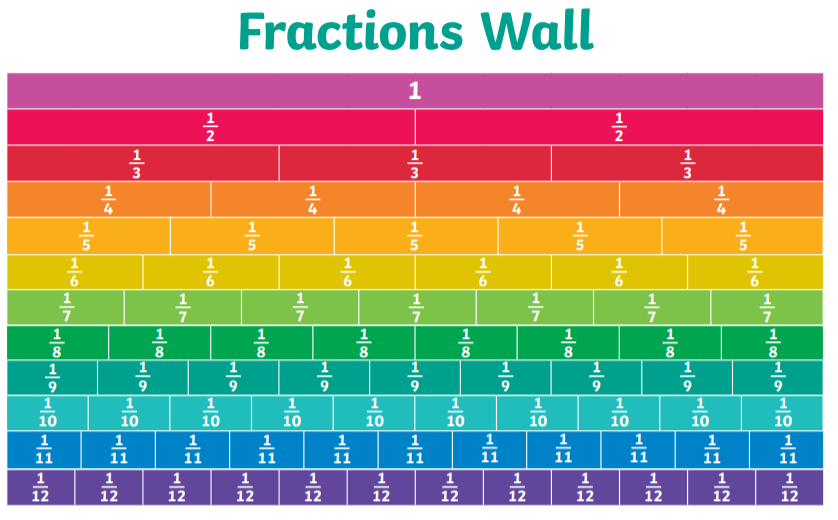 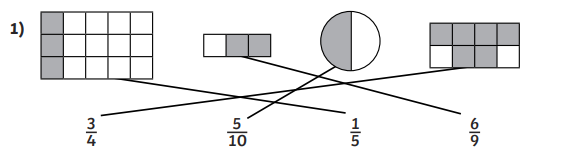 